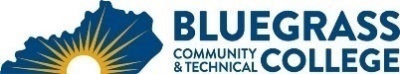 
Program Coordinator: Jamie Clark	E-mail:  jamie.leigh@kctcs.edu		Phone:  859-246-6651Program Website:  https://bluegrass.kctcs.edu/bcis/aot/ Student Name:		Student ID: Students must meet college readiness benchmarks as identified by the Council on Postsecondary Education or remedy the identified skill deficiencies. Graduation Requirements:Advisor Name	__________________________________	Advisor Contact	________________________________First SemesterCredit HoursTermGradePrerequisitesNotesOST 105 Introduction to Information Systems3OST 110 Document Formatting and Word Processing3Students must type at least 26 wpm or complete OST 101.ACT 101 Fundamentals of Accounting ORHigher Level Accounting course3ENG 101 Writing I3MAT 105 Business Mathematics OR Higher Level Quantitative Reasoning course3Total Semester Credit Hours15Second SemesterCr. Hrs.TermGradePrerequisitesNotesOST 112 Financial Management3OST 160 Records and Database Management3OST 105OST 215 Office Procedures3Coreq: OST 110OST 240 Software Integration3OST 105Total Semester Credit Hours12Total Certificate Credit Hours2725% or more of Total Certificate Credit Hours must be earned at BCTCGrade of C or higher in each course required for the certificateAdditional InformationAdministrative Office Technology Financial Record Keeper certificate is available completely online.Non-General Education courses older than 5 years will not be accepted without the consent of the Administrative Office Technology program coordinator.Embedded CredentialsEmbedded CredentialsEmbedded CredentialsEmbedded CredentialsCredentialTitleRequirementsTotal Credit HoursCertificateData Entry OperatorOST 105, OST 1106CertificateFinancial Assistant ClerkACT 101, ENG 101, MAT 105 or Higher level Quantitative Reasoning, OST 105, OST 110, OST 160 18CertificateFinancial Assistant TraineeACT 101, MAT 105 or Higher level Quantitative Reasoning, OST 105, OST 11012CertificateReceptionistENG 101, OST 105, OST 110, OST 160 12